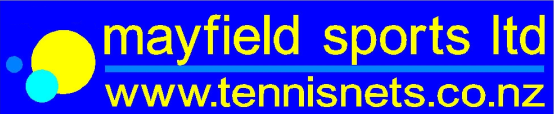 Aluminium Tennis Mobile System Installation InstructionsThe following instructions must be followed to ensure that this Aluminium Tennis Mobile System is not damaged during installation and that all parts are correctly installed. Mayfield Sports will not be held liable for any damage caused by incorrect or careless installation. If you have any questions regarding installation or if any of the instructions are not clear to you, please contact us phone: 09 294 9172/ 021 764 202 or email: kevin@mayfieldsports.co.nz 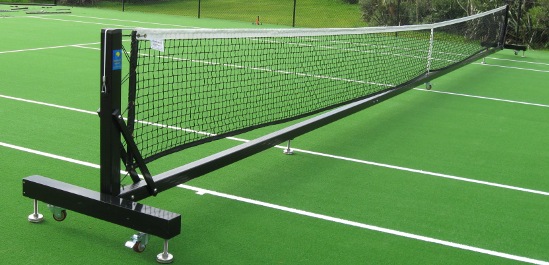 Equipment Checklist1x Tennis Post with Winder1x Tennis Post with Cable Attachment2x End Stands (with two wheels attached)4x Stand Weights2x Outer Beams (with hole underneath for feet)1x Middle Beam (with one wheel attached)4x Support Braces4x Bolts (135mm x 19mm with washers) longer6x Bolts (95mm x 19mm with washers) shorter6x Feet (27mm nut)1x Tennis Net 42 Feet1x Centre Band1x D Bolt6x Cable TiesTools Required1x 8mm Allen Key (included with bolts)1x 19mm spanner (included with bolts)1x 30mm Crescent 1x Philips Screw Driver1x Wire Cutters/Hacksaw/Pliers1x Scissors 1x Rubber Mallet (optional)Step One: PreparationRemove plastic bubble wrap from all items while being careful not to scratch the black powder coating of the aluminium. Check that all items on the Equipment Checklist have been delivered.Step Two: PreparationPlace all hardware in the position that it will be in when the mobile system is constructed (see below). Place the two end stands at each end, place the outer beams from the edge of the court in, and the middle beam (with wheel attached) in the middle of the court.Step Three: Tennis Post Installation onto End StandPlace the two Tennis Posts onto the sleeve of each end stand, making sure that you have the winder post (has handle attachment) at the side of the court you desire (normally entrance to court or most used side of court). Both posts will slide easily onto the top sleeve of the stand (above the wheels and feet). Make sure that the winder attachment post has the winder side facing away from the court. At this stage it’s also a good time to screw on the winder handle (onto the small metal square that sticks out from the post) with an adjustable crescent. For the cable attachment post put the hook side of the post facing away from the court so the cable of the Tennis net can go over the top of the post and attach to the cable hook. Next to the two installed wheels (on the bottom of the end stand) there are two holes for two feet to be screwed into. Screw both feet into the stand with a crescent or 27mm spanner.Step Four: Outside Beam to End Stand AttachmentScrew feet onto both outside beams first (outside beams have a hole in the centre for feet, the middle beam has a wheel in the centre). Then push one of the outside beams onto the remaining sleeve of the end stand (making sure the beams foot is facing downward) until it is touching the base of the stand and the holes on the sleeve and the beam line up. Attach the two support braces (shown in the first photo) one each side of the tennis post with a long (135mm) bolt, tighten with hand at this stage to allow for easy movement. Secure the two braces to the second beam hole (away from the end stand) with another long (135mm) bolt, again only tighten all bolts by hand at this stage. It also worth noting that for cosmetic reasons try to be consistent with bolts, so the nuts are on one side of the mobile system and the heads on the other side. Finally attach a shorter (95mm) bolt into the remaining hole closest to the tennis post. Repeat the above process with the other end stand and outer beam.Step Five: Middle Beam to Outer Beam AttachmentPush the middle beam over the sleeve of one of the outer beams until the outside aluminium of each beam touches and the two holes line up. Secure the beams together by attaching the two shorter (95mm) screws through the two holes and hand tighten them. Repeat this process with the other outer beam to the other end of the middle beam. Adjust the feet height to help line the outer beam up with the middle beam if required.Step Six: Weight Installation of End StandsThe End Stand is shown in the photo below, the two wheels shown will already be installed.  Use a Philips screwdriver to unscrew the 4 screws on both ends of the stand. Once this is done you will be able to see the top of both feet, unscrew both feet until it is flush with the bottom of the stand (so the weight can slide in). There are two weights that need to be installed into each End Stand. It is very important that the weights are put in the correct way so the feet can work properly and that they are not damaged during installation. The grooved end must be put in last and positioned vertically (so the feet can screw into the stand without touching the weight). The weights can sometimes become slightly stuck during installation DO NOT TIP THE END STAND UP ON ITS END WHEN INSTALLING WEIGHTS the force from the heavy weight will break the stand or the foot. If the weight is stuck a rubber mallet can be used to push the weight into place safely. Once the weights are installed, screw both feet back into place, watching to make sure they screw clear of the weight. When both feet are working correctly put the caps back on the stand and screw in the 4 screws. Repeat this process again with the other End Stand.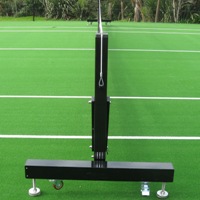 Step Seven: Bolt TighteningMake sure the mobile system is lined up straight before commencing tightening of bolts. Use an 8mm Allen key (included with bolts) and a 19mm spanner (also included) or an adjustable crescent to tighten all bolts. Tighten bolts firmly but not so tight that it damages the aluminium of the mobile system. Also check that the washers are on the nut side of the bolt and NOT the head side.Step Eight: Net InstallationUnroll the Tennis net with the small cable loop end (not the adjustable end) at the cable hook end (not winder end) of the mobile system. Secure the small looped cable over the hook on the outside of the post then over the top of the post (sitting in the grove) as shown in the picture below. At the winder end of the system remove the screw (Philips screw driver) holding the top of the post in place and then remove the top. Thread the net cable through the top, to do this you will have to remove the small U Bolt that is on the end of the net cable, this can be done simply by undoing the two bolts with a crescent. There will now be an amount of excess cable. This excess cable needs to be cut to the required length IT IS VERY IMPORTANT YOU DO NOT CUT THE CABLE TOO SHORT. To make sure you get the length right before you cut the cable you need to follow these steps;
Check that the cable attachment end (non winder end) is still hooked on correctlyMake sure you have threaded the cable through the top at the winder endPull the net firmly so it is tightLine the cable up on the outside of the post, note the point adjacent to where the cable will be threaded through the hole in the internal winderAdd an extra 10cm/4inches and mark this point on the cableTo make sure the mark is correct repeat the above steps 
It is far better to be conservative with the amount of cable cut, you can always cut more off after the first cut if the cable is too long but nothing can be done with a short cable. When you are sure your mark is correct and you are sure you will have enough cable to thread through the internal winder once the cable is cut you are ready to cut the cable. This can be easily done with wire cutters, a hacksaw or pliers. Once the cable is cut, thread the cable through the hole in the internal winder inside the post. Start winding the handle on the post and make sure the cable stays hooked through the winder, once you are confident of this put the top back on the post and tighten the net until it is firm but not fully tight. Following this, thread the provided cable ties through the bottom eyelet of the net to the post attachment, repeat with the top and middle eyelets on both posts. Put the centre band over the net in the centre of the system and secure it to the eyelet on the middle beam (above the middle wheel) with the D bolt provided. You can now tighten the net to desired tension by winding the winder handle. Pull cable ties tight so the net is pulled towards both posts and the net is tight at the bottom. Trim the excess of each cable tie with scissors or wire cutters when finished. The standard height of a Tennis Net is 3ft/91.4cm in the middle (above the centre band) and 3ft6/107cm at each end. To change the height of your net, simply adjust the feet to get the net to regulation height. To move the mobile system simply screw in the feet in until the wheels touch the ground. Your mobile system should now be complete, if you have any questions or concerns feel free to contact us phone 09 294 9172/ 021 764 202 or email:  kevin@mayfieldsports.co.nz. 